ФИНАНСОВЫЙ УНИВЕРСИТЕТ ПРИ ПРАВИТЕЛЬСТВЕ РФ УРАЛЬСКИЙ ФИЛИАЛКафедра «Математика и информатика»ПРОТОКОЛконсультационного клуба «Финансово-экономические вычисления»от 22 мая 2019 года Руководитель: доцент кафедры «Математика и информатика», к.ф.- м.н., доцент И.П. Постовалова.
Количество и состав участников:общее количество участников – 18 чел.; в том числе:- научно-педагогический состав – преподаватели кафедры «Математика и информатика» – 1 чел.;- студенты  3 курса очного обучения направлений «Экономика» и «Менеджмент» – 17 чел.Цель: Обсуждение актуальных вопросов по финансово-экономическим вычислениям. Активизация научно-исследовательской работы студентов.Задачи: Заслушать доклады студентов. Обсудить содержание докладов. Выявить актуальность, новизну и практическую значимость представленных докладов студентов. 1. Слушали вступительную речь И.П. Постоваловой о порядке работы консультационного клуба «Финансово-экономические вычисления».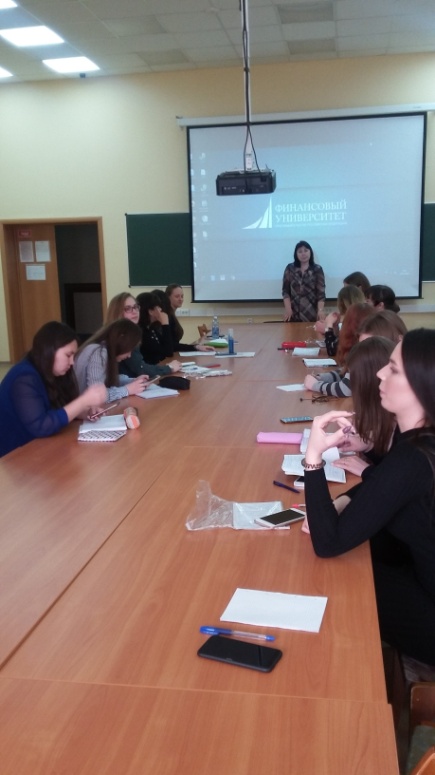 2. Слушали доклады студентов по актуальным вопросам финансово-экономических вычисленийВ выступлениях студентов представлены актуальность, новизна и практическая значимость полученных результатов, обоснованы методы научного исследования: 1) доклад «Доходность ценной бумаги и портфеля, связь между ними», Аракчеева Анастасия;2) доклад «Оценка эффективности инвестиций, инвестиционного портфеля.  Коэффициенты  Шарпа, Трейнора», Махонина Полина;3) доклад «Оценка эффективности инвестиций, инвестиционного портфеля. Коэффициенты Альфа Йенсена, Модильяни», Рослякова Екатерина;4) доклад «Портфели Тобина. Портфель Тобина минимального риска из всех портфелей заданной эффективности. Портфель максимальной эффективности из всех портфелей риска не более заданного», Дюсенбаева Санди;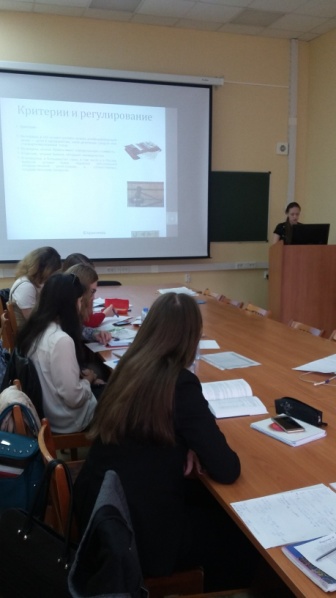 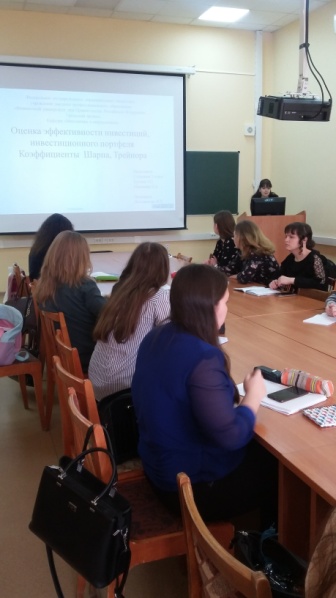 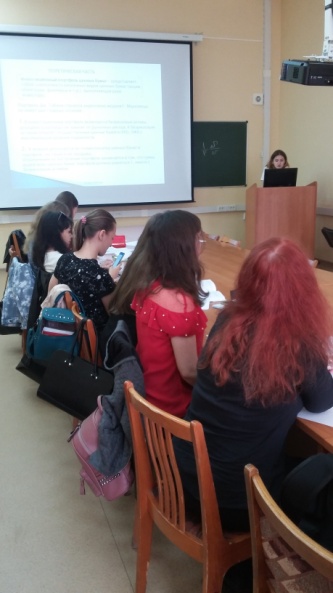 5) доклад «Диверсификация портфеля», Зинченко Алиса;6) доклад «Дюрация портфеля облигаций. Выпуклость портфеля облигаций», Дмитриева Анна;7) доклад «Понятия стоимости и структуры капитала компании. Стоимость собственного и заемного капитала. Структура капитала. Леверидж», Щёлокова Светлана.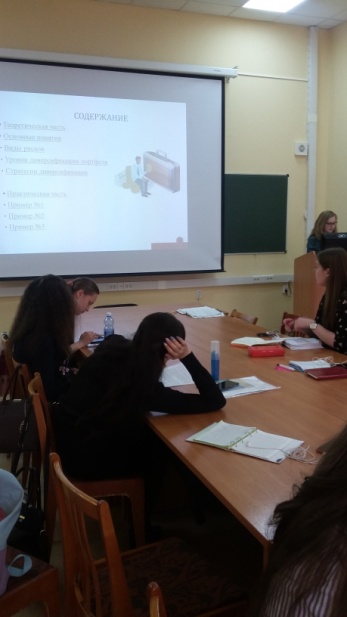 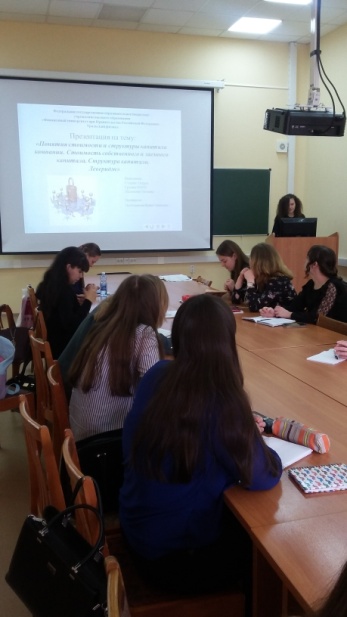 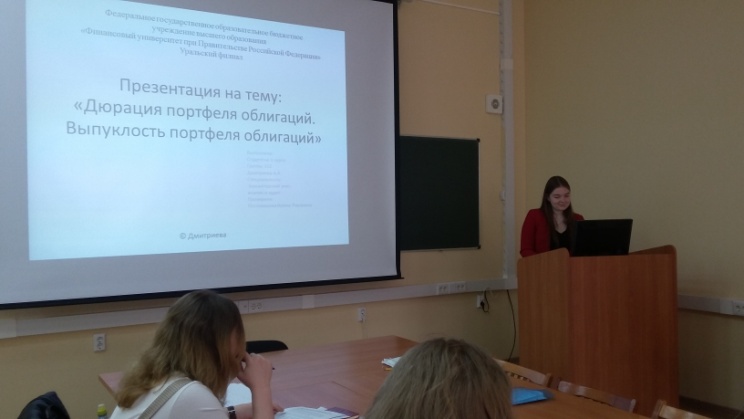 3. Обсуждение представленныхдокладов Студенты приняли активное участие в обсуждении представленных докладов, задавали вопросы.Постовалова И.П. прокомментировала выступления студентов и дала научные советы по совершенствованию представленного материала. 4. Подведение итогов консультационного клуба «Финансово-экономические вычисления» Постановили: 1. Признать актуальными и практически значимыми доклады студентов.2. Содержание докладов считать соответствующим заявленной теме. 3. Рекомендовать доклады студентов для публикации в журналах и сборниках конференций РИНЦ.«22» мая 2019 г.Доцент кафедры «Математика и информатика» __________Постовалова И.П.